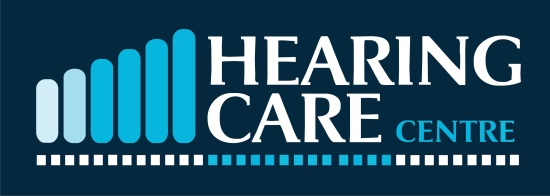 APPLICATION FOR EMPLOYMENT1	Personal details 	To be completed in your own handwriting in black ink - If you wish to elaborate on any area please attach extra pages as applicable.   * Other than as a spent conviction under the Rehabilitation of Offenders Act 1974.2	Further/Higher Education(Any offer made will be subject to verification of qualifications)         General EducationOther training courses attended3	Professional Membership4	Career HistoryPlease provide details of all previous employment, starting with the present or most recent position and include any periods of unemployment or absence from employment for any reason.  Please ensure all reasons for leaving employment are accurate, as references will be taken.  Please continue on a separate sheet if more space is required.5	Additional information6	ReferencesPlease give the name and address of at least two business referees, to include your current or most recent employer and your previous employer.  If you have had more than 2 employers in the last 5 years, please provide the names and contact details of previous employment to cover the 5 year period. Please ensure you have received permission from those whose personal data you are providing here.7	DeclarationThe details on this application form are correct to the best of my knowledge and will form part of any contract of employment.   I understand that to make false declarations could lead to my employment with the company being terminated.  In the interests of security and health and safety, any offer made will be subject to satisfactory outcomes from the following checks:Identity checksMedical (notwithstanding your rights under the Equality Act 2010 with regard to disability)Credit checkDBS check	By signing this application form, I agree to these checks taking place, should I be made an offer and that Ihave read and understood the Hearing Care Centre Ltd Privacy Notice for Applicants.  I consent/ Do not Consent to my details being retained on file for a period of six months should another suitable vacancy ariseSignature:	_____________________________________Date:		_______ / _______ / _______Please return your application form to:  Employment Department | The Hearing Care Centre Ltd
11 Upper Brook Street | IPSWICH | Suffolk | IP4 1EGThe Hearing Care Centre Ltd is committed to providing equal opportunities for all members of the community, its staff and customers.   Surname:								Title:Forenames:Address:Daytime telephone number:Evening telephone number:Mobile telephone number:Email address:Position applied for:     Are you eligible to work in the UK:  YES      NODo you hold a full current UK driving licence:	   YES	NOHave you any court convictions* or are any proceedings pending :  YES	NOIf yes, give nature of offence and date of convictions:
Have you been a Partner, Director, Controller or Senior                      YES	NO
Manager of a business within the last 5 years?If yes, give date of previous application:College/University attendedQualification (eg. Degree, NVQ, other professional qualifications)Grade/Result and date obtainedSchool attendedQualifications (eg. GCSE’s or equivalent)GradeCourse titleDate Professional BodyProfessional QualificationsYear AttainedName and Address of Employer:Dates from	to Job Title:Nature of Duties:Salary:	Reason for Leaving:Name and Address of Employer:Dates from	to Job Title:Nature of Duties:Reason for Leaving:Name and Address of Employer:Dates from	to Job Title:Nature of Duties:Reason for Leaving:Please use this space to provide any information about yourself, which you feel would support your application. (Continue on a separate sheet if required.)Surname:									Title:Forenames:Occupation:Organisation:Address:Daytime telephone number:Email address:Surname:									Title:Forenames:Occupation:Organisation:Address:Daytime telephone number: Email address: